ПРОЕКТ0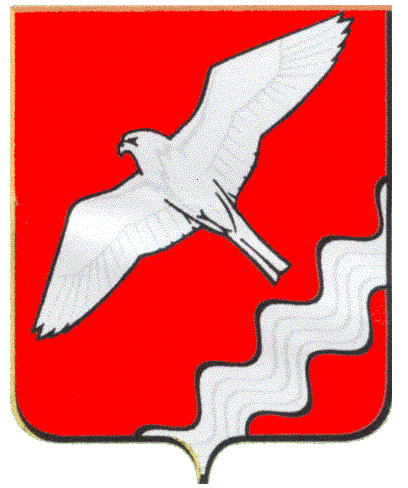 АДМИНИСТРАЦИЯ МУНИЦИПАЛЬНОГО ОБРАЗОВАНИЯ КРАСНОУФИМСКИЙ ОКРУГПОСТАНОВЛЕНИЕот       2015 г. №   г. КрасноуфимскОб утверждении Порядка предоставлениясубсидии   субъектам   малого  и   среднегопредпринимательства     на     возмещениечасти  затрат  по    доставке    социально – значимых      продуктов     в     отдаленные сельские        населенные      пункты      МОКрасноуфимский   округ	В целях поддержки малого и среднего предпринимательства на территории МО Красноуфимский округ, в соответствии с Бюджетным кодексом Российской Федерации, Федеральным законом от 06.10. 2003                    № 131-ФЗ "Об общих принципах организации местного самоуправления                      в Российской Федерации", Федеральным законом от 24.07. 2007 № 209-ФЗ   "О развитии малого и среднего предпринимательства в Российской Федерации",  законом Свердловской области от 04.02. 2008 № 10-ОЗ                          "О развитии малого и среднего предпринимательства в Свердловской области", постановлением администрации МО Красноуфимский округ от 22.11.2013 № 1577 "Об утверждении муниципальной программы "Развитие и поддержка общественных организаций и объединений, хозяйствующих субъектов в сфере АПК, малого и среднего предпринимательства, организация общественных работ в МО Красноуфимский округ до 2020 года" (с изменениями), Соглашением о предоставлении субсидии из областного бюджета Свердловской области в местный бюджет МО Красноуфимский округ на софинансирование подпрограммы «Создание условий для развития малого и среднего предпринимательства, хозяйствующих субъектов в сфере АПК, коллективного садоводства в МО Красноуфимский округ» муниципальной программы "Развитие и поддержка общественных организаций и объединений, хозяйствующих субъектов в сфере АПК, малого и среднего предпринимательства, организация общественных работ в МО Красноуфимский округ до 2020 года", направленной на развитие субъектов малого и среднего предпринимательства, руководствуясь  ст.ст. 28,31  Устава  МО  Красноуфимский  округ,           П О С Т А Н О В Л Я Ю:	1. Утвердить:	1.1. Порядок предоставления субсидии  субъектам малого и среднего предпринимательства на возмещение части затрат по доставке социально-значимых продуктов в отдаленные сельские населенные пункты МО Красноуфимский округ в рамках реализации муниципальной программы "Развитие и поддержка общественных организаций и объединений, хозяйствующих субъектов в сфере АПК, малого и среднего предпринимательства, организация общественных работ в МО Красноуфимский округ до 2020 года"  (приложение 1);	1.2. состав Комиссии по отбору заявок субъектов малого и среднего предпринимательства МО Красноуфимский округ, претендующих на получение субсидии (приложение 2).	2. Опубликовать данное  постановление  в газете «Вперед» и разместить  на  официальном  сайте  МО  Красноуфимский округ.	3.  Контроль  за  исполнением  настоящего  постановления  возложить на заместителя главы администрации МО Красноуфимский округ по экономическим вопросам Г.А.Пастухову.Глава администрацииМО Красноуфимский  округ                                                        В.Е.КолосовЛист согласованияПриложение 1 к постановлению администрацииМО Красноуфимский округ от «__» ___________2015 г.Порядок предоставления субсидиисубъектам малого и среднего предпринимательства на возмещение части затрат по доставке социально-значимых продуктов в отдаленные сельские населенные пункты в рамках реализации муниципальной программы "Развитие и поддержка общественных организаций и объединений, хозяйствующих субъектов в сфере АПК, малого и среднего предпринимательства, организация общественных работ в МО Красноуфимский округ до 2020 года" 1.Общие положения	1.1. Настоящий  Порядок (далее - Порядок) определяет категории и критерии отбора субъектов малого и среднего предпринимательства, цели и условия предоставления субсидий (далее - Субсидии) из бюджета МО Красноуфимский округ на реализацию мероприятий подпрограммы «Создание условий для развития малого и среднего предпринимательства, хозяйствующих субъектов в сфере АПК, коллективного садоводства в МО Красноуфимский округ» муниципальной программы "Развитие и поддержка общественных организаций и объединений, хозяйствующих субъектов в сфере АПК, малого и среднего предпринимательства, организация общественных работ в МО Красноуфимский округ до 2020 года" (далее - Программа).1.2. Порядок разработан в соответствии с Бюджетным кодексом Российской Федерации, Федеральным законом от 24.07.2007 № 209-ФЗ "О развитии малого и среднего предпринимательства в Российской Федерации", законом Свердловской области от 04.02.2008 № 10-ОЗ "О развитии малого и среднего предпринимательства в Свердловской области", постановлением Правительства Свердловской области от 29.10.2013 № 1333-ПП "Об утверждении государственной программы Свердловской области «Совершенствование социально-экономической политики на территории Свердловской области до 2020 года».1.3. Субсидия направляется на финансирование мероприятий Программы.1.4. Предоставление субсидии осуществляется за счет средств, утвержденных на эти цели в бюджете МО Красноуфимский округ на текущий год в рамках реализации Программы.1.5. Главным распорядителем бюджетных средств, предусмотренных на предоставление субсидии, является администрация МО Красноуфимский округ (далее - Администрация).1.6. Сбор заявок на предоставление субсидий на возмещение части затрат субъектам малого и среднего предпринимательства осуществляет комитет по экономике Администрации (далее – Комитет). Субсидии предоставляются субъектам малого и среднего предпринимательства на основании решения Комиссии по отбору заявок субъектов малого и среднего предпринимательства, претендующих на получение субсидии (далее - Комиссия) на условиях, определенных настоящим Порядком.1.7. Информирование субъектов малого и среднего предпринимательства о возможности получения субсидий производится путем размещения информации на официальном сайте МО Красноуфимский округ в сети Интернет, в средствах массовой информации, а также иными способами (в случае необходимости).2. Категории и критерии отбора субъектов малого и  среднего предпринимательства на получение субсидии2.1. Субсидии предоставляются:2.1.1. субъектам, отнесенным к категориям малого и среднего предпринимательства в соответствии с Федеральным законом от 24.07.2007 года № 209-ФЗ "О развитии малого и среднего предпринимательства в Российской Федерации";2.1.2. индивидуальный предприниматель или юридическое лицо зарегистрировано и осуществляет деятельность на территории МО Красноуфимский округ;2.1.3. индивидуальный предприниматель или юридическое лицо осуществляют свою деятельность в сфере  доставки социально-значимых продуктов в отдаленные сельские населенные пункты МО Красноуфимский округ.2.2. Субсидии не предоставляются субъектам малого и среднего предпринимательства:- находящимися в состоянии ликвидации, реорганизации, приостановления деятельности, любой стадии банкротства;- имеющими задолженности перед бюджетами любых уровней или государственными внебюджетными фондами;-  являющимся кредитными организациями, страховыми организациями (за исключением потребительских кооперативов), инвестиционными фондами, негосударственными пенсионными фондами, профессиональными участниками рынка ценных бумаг, ломбардами.2.3. Необходимым условием для участия в отборе заявок на получение субсидии является соответствие юридических лиц и индивидуальных предпринимателей следующим требованиям:- наличие специализированного транспорта для доставки товаров в отдаленные сельские населенные пункты;-   уровень заработной платы, выплачиваемой наемным работником, не ниже минимального размера оплаты труда, установленного федеральным законом;- отсутствие просроченной кредиторской задолженности по налоговым и иным обязательным платежам в бюджет;- объем поступления налоговых платежей в бюджет за предыдущий год не менее объема предоставляемой субсидии;-  наличие собственных (арендуемых) складов, приспособленных для хранения продуктов, с которых будет осуществляться доставка товаров.3. Цели предоставления субсидий3.1. Целью предоставления субсидий является финансовая поддержка субъектов малого и среднего предпринимательства, зарегистрированных и осуществляющих свою деятельность на территории МО Красноуфимский округ.3.2. Субсидии предоставляются на безвозмездной и безвозвратной основе с целью частичного возмещения части затрат по  доставке социально-значимых продуктов в отдаленные сельские населенные пункты МО Красноуфимский округ.4. Принципы предоставления субсидий4.1. Основными принципами предоставления субсидий субъектам малого и среднего предпринимательства являются:4.1.1. обеспечение равного доступа субъектов малого и среднего предпринимательства, соответствующих критериям к участию в мероприятиях, к получению поддержки в соответствии с условиями ее предоставления;4.1.2. заявительный порядок обращения субъектов малого и среднего предпринимательства за оказанием поддержки;4.1.3. оказание поддержки с соблюдением требований, установленных Федеральным законом от 26.07. 2006 года № 135-ФЗ "О защите конкуренции".5. Порядок приема заявок5.1. Субъект малого или среднего предпринимательства, желающий получить субсидию, обращается в Комитет с заявкой. В составе заявки предоставляются следующие документы:1) заявление о предоставлении субсидии (приложение № 1 к настоящему Порядку);2) копию  свидетельства  о  внесении  в Единый  государственный  реестр юридических  лиц  или  Единый  государственный  реестр  индивидуальных  предпринимателей;	3) справку  о  том,  что  субъект  не  находится  в  стадии  ликвидации  или  в  отношении  организации  не  возбуждено  дело  о  банкротстве;4)  анкету по форме согласно приложению 2 к настоящему Порядку;5)  справки о состоянии расчетов по налогам, страховым взносам; 6) копию договора с наемным работником (при наличии);7) копии документов, подтверждающих наличие собственных (арендуемых) складов, приспособленных для хранения продуктов, с которых будет осуществляться доставка товаров и специализированного транспорта для доставки продуктов;8) справку - расчет на возмещение расходов по доставке продуктов в отдаленные сельские населенные пункты по  форме  согласно  приложению  3  к настоящему  Порядку.	5.2. Прием документов от заявителей на получение субсидий начинается на следующий день с момента официального опубликования постановления администрации МО Красноуфимский округ об утверждении настоящего Порядка, но непозднее 1 ноября текущего года.5.3. Заявка предоставляется субъектом малого или среднего предпринимательства в Комитет по экономике администрации МО Красноуфимский округ по адресу: г. Красноуфимск, ул. Советская,5, оф. 117, телефон (34394) 2-46-05.Заявки принимаются в рабочие дни с 8-00 часов до 12-00 часов, с 13-00 часов до 16-00 часов местного времени.5.4. Поступившие заявки регистрируются в Журнале регистрации заявок по мере их поступления до даты окончания приема, согласно пункту 5.2. настоящего Порядка. Запись регистрации заявки включает в себя номер по порядку, дату, время, способ подачи, подпись и расшифровку подписи лица, вручившего заявку должностному лицу - представителю Комитета.5.5. Комитет и Комиссия обязаны обеспечить конфиденциальность сведений, содержащихся в заявках.5.6. Представленные документы не возвращаются.5.7. Заявитель несет ответственность за полноту и достоверность предоставленной в заявке информации и документов, прилагаемых к ней.6. Регламент деятельности Комиссии по отбору заявок субъектов малого и среднего предпринимательства МО Красноуфимский округ, претендующих на получение субсидии6.1. В целях принятия решений в рамках настоящего Порядка создается Комиссия по отбору заявок субъектов малого и среднего предпринимательства МО Красноуфимский округ, претендующих на получение субсидии. Списочный состав Комиссии утверждается настоящим постановлением администрации МО Красноуфимский округ (приложение 2 к постановлению). 6.2. Общее руководство деятельностью Комиссии осуществляет председатель Комиссии.6.3. Формой деятельности Комиссии является заседание. Заседания проводятся в очной форме при наличии заявок субъектов малого и среднего предпринимательства в течение тридцати дней со дня регистрации заявления о предоставлении субсидии (до 1 декабря текущего года).6.4. Решения принимаются открытым голосованием большинством голосов. В случае равенства голосов решающим является голос председателя Комиссии.6.5. Решения Комиссии оформляются протоколами. Протокол заседания ведет секретарь Комиссии. Протокол заседания в течение 3 дней со дня проведения Комиссии подписывается всеми членами Комиссии, присутствующими на ее заседании.6.6. В случае наличия средств на цели предоставления субсидий субъектам малого и среднего предпринимательства, срок рассмотрения заявки составляет не более 30 (тридцати) рабочих дней с момента предоставления документов, указанных в пункте 5.1. настоящего Порядка.6.7.  Права и обязанности Комиссии:1) рассматривает документы, представленные субъектами малого и среднего предпринимательства, и определяет соответствие представленных документов требованиям настоящего Порядка;2) принимает меры в целях обеспечения конфиденциальности информации, содержащейся в представленных субъектами малого и среднего предпринимательства заявках;	3) принимает одно из следующих решений:- об отклонении заявок субъектов малого и среднего предпринимательства в случае отсутствия документов, указанных в пункте 5.1. настоящего Порядка;- о предоставлении субсидии и о сумме субсидии;- об отказе в предоставлении субсидии.6. Порядок выплаты субсидии6.1. Субсидии предоставляются на основании решения о предоставлении субсидии, принимаемого Комиссией, исходя из планируемых расходов согласно справки-расчету, но не более 34,8 тыс. (тридцати четырех тысяч восемьсот) рублей.6.2. Секретарь Комиссии в течение 5 (пяти) рабочих дней с даты принятия решения о предоставлении субсидии и о сумме субсидии информирует субъекты малого и среднего предпринимательства о принятом решении и направляет в их адрес проект Соглашения (приложение № 4                           к настоящему Порядку) в 2-х экземплярах.6.3. Администрация в течение 5 (пяти) рабочих дней с даты заключения Соглашения осуществляет выплату субсидии в безналичном порядке путем перечисления денежных средств на расчетный счет, открытый субъектом малого или среднего предпринимательства в кредитной организации.6.4. Контроль за целевым и эффективным использованием субсидий осуществляет Администрация. В случае выявления фактов неисполнения получателем субсидии положений данного Порядка, перечисленная ему субсидия подлежит возврату не позднее 30 календарных дней с момента принятия соответствующего решения.6.5. Администрация принимает меры по своевременному и полному возврату получателями субсидий, используемых не по целевому назначению, в том числе осуществляет их взыскание в судебном порядке в соответствии                    с законодательством Российской Федерации.Приложение 1к Порядку предоставления субсидии субъектам малого и среднего предпринимательстваМО Красноуфимский округДата подачи заявки, исх. номер Дата, вх. номер (заполняется секретарем Комиссии)ЗАЯВЛЕНИЕО ПРЕДОСТАВЛЕНИИ СУБСИДИИВ соответствии с Порядком предоставления субсидии субъектам малого и среднего предпринимательства на возмещение части затрат в рамках реализации муниципальной программы "Развитие и поддержка общественных организаций и объединений, хозяйствующих субъектов в сфере АПК, малого и среднего предпринимательства, организация общественных работ в МО Красноуфимский округ до 2020 года" в 2015 годуПрошу предоставить в 2015 году субсидию на возмещение части затрат, возникающих при_______________________________________________________________________________________________________________________________________________________                    				 (наименование и цель затрат )Перечень прилагаемых документов:1) 2) 3) 4) 5) Заявитель несет полную ответственность за достоверность представленных документов.Достоверность представленной информации подтверждаю.______________________________           ______________                      _____________________________     (наименование субъекта)		    (подпись)			(расшифровка подписи)	МП«_____»____________2015г.СОГЛАСИЕНА ОБРАБОТКУ ПЕРСОНАЛЬНЫХ ДАННЫХ(заполняется индивидуальными предпринимателями)Я, _______________________________________, паспорт серия _______ N ________, выдан ____________________________________ "__" ____г., код подразделения _______, даю согласие в соответствии со статьей 9 Федерального закона от 27 июля 2006 г. N 152-ФЗ "О персональных данных" на автоматизированную, а также без использования средств автоматизации, обработку и использование моих персональных данных, содержащихся               в настоящем заявлении, с целью участия в  отборе на предоставление субсидии на возмещение части затрат  в рамках реализации муниципальной программы "Развитие и поддержка общественных организаций и объединений, хозяйствующих субъектов в сфере АПК, малого и среднего предпринимательства, организация общественных работ в МО Красноуфимский округ до 2020 года" в 2015 году____________________/___________________________/     (подпись)                              (расшифровка)«___»__________2015 г.Приложение 2к Порядку предоставления субсидии субъектам малого и среднего предпринимательстваМО Красноуфимский округАНКЕТАИНДИВИДУАЛЬНОГО ПРЕДПРИНИМАТЕЛЯС условиями Порядка предоставления субсидии субъектам малого и среднего предпринимательства МО Красноуфимский округ ознакомлен(а) и согласен(а).Полноту и достоверность представленной информации гарантирую."____" ______________ 20____ г.Индивидуальный предприниматель 	________          __________________________                              			( подпись)             (расшифровка подписи)                                       				 М.П. (при наличии)АНКЕТАЮРИДИЧЕСКОГО ЛИЦАС условиями Порядка предоставления субсидии субъектам малого и среднего предпринимательства МО Красноуфимский округ ознакомлен(а) и согласен(а).Полноту и достоверность представленной информации гарантирую."____" ____________ 20___ г.Директор______________            ________________________________________       (подпись)			(расшифровка подписи)                        		  М.П. (при наличии)Приложение 3к Порядку предоставления субсидии субъектам малого и среднего предпринимательстваМО Красноуфимский округСПРАВКА-РАСЧЕТНА ВОЗМЕЩЕНИЕ РАСХОДОВ ПО ДОСТАВКЕ ПРОДУКТОВ В ОТДАЛЕННЫЕ СЕЛЬСКИЕ НАСЕЛЕННЫЕ ПУНКТЫ ЗА ГОД___________________________________________________________(наименование юр. лица или предпринимателя)"____" ____________ 20___ г.______________________________ 	         ______________       _____________________________             (руководитель)            		               (подпись)                (расшифровка подписи)______________________________ 	         ______________       _____________________________         (главный бухгалтер)            		               (подпись)                (расшифровка подписи) М.П. (при наличии)Приложение 4к Порядку предоставления субсидии субъектам малого и среднего предпринимательстваМО Красноуфимский округСОГЛАШЕНИЕО ПРЕДОСТАВЛЕНИИ СУБСИДИИИЗ  БЮДЖЕТА МО КРАСНОУФИМСКИЙ ОКРУГСУБЪЕКТАМ МАЛОГО И СРЕДНЕГО ПРЕДПРИНИМАТЕЛЬСТВАНА ВОЗМЕЩЕНИЕ ЧАСТИ ЗАТРАТ В РАМКАХ РЕАЛИЗАЦИИ МУНИЦИПАЛЬНОЙ ПРОГРАММЫ"РАЗВИТИЕ И ПОДДЕРЖКА ОБЩЕСТВЕННЫХ ОРГАНИЗАЦИЙ И ОБЪЕДИНЕНИЙ, ХОЗЯЙСТВУЮЩИХ СУБЪЕКТОВ В СФЕРЕ АПК, МАЛОГО И СРЕДНЕГО ПРЕДПРИНИМАТЕЛЬСТВА, ОРГАНИЗАЦИЯ ОБЩЕСТВЕННЫХ РАБОТ В МО КРАСНОУФИМСКИЙ ОКРУГ ДО 2020 ГОДА"г. Красноуфимск                                                                                      "__" __________ 2015 г.Администрация Муниципального образования Красноуфимский округ, именуемое в дальнейшем Администрация, в лице главы администрации Муниципального образования Красноуфимский округ Колосова Виталия Евгеньевича, действующего на основании Устава, с одной стороны, и   ___________________________________________, именуемый в дальнейшем Получатель субсидии, в лице ____________________________, действующего(ей) на основании _________________, с другой стороны, именуемые в дальнейшем Стороны, на основании протокола от «__»____ №_ Комиссии  по отбору заявок субъектов малого и среднего предпринимательства МО Красноуфимский округ, претендующих на получение субсидии, в соответствии с Порядком предоставления субсидии  субъектам малого и среднего предпринимательства на возмещение части затрат в рамках реализации муниципальной программы "Развитие и поддержка общественных организаций и объединений, хозяйствующих субъектов в сфере АПК, малого и среднего предпринимательства, организация общественных работ в МО Красноуфимский округ до 2020 года" заключили настоящее соглашение (далее - Соглашение) о нижеследующем.1. ПРЕДМЕТ СОГЛАШЕНИЯ1.1. Предметом Соглашения является предоставление и использование субсидии из бюджета МО Красноуфимский округ на возмещение части затрат в рамках реализации муниципальной программы "Развитие и поддержка общественных организаций и объединений, хозяйствующих субъектов в сфере АПК, малого и среднего предпринимательства, организация общественных работ в МО Красноуфимский округ до 2020 года" (далее - Программа).1.2. Общий размер субсидии составляет _________________________ (______________________________) рублей на реализацию следующих мероприятий:2. ПРАВА И ОБЯЗАННОСТИ СТОРОН2.1. Администрация обязуется:1) предоставить субсидию в общем размере _________________________ (___________________________________________) рублей путем перечисления, на расчетный счет Получателя субсидии _________________в срок не более 20 рабочих дней с даты подписания Соглашения;2) осуществлять контроль за соблюдением условий, целей и порядка предоставления Получателю средств субсидии в рамках настоящего Соглашения.2.2. Администрация  вправе:1) осуществлять по мере необходимости проверки представленных Получателем субсидии отчетов на соответствие фактическому состоянию;2) запрашивать у Получателя субсидии документы и материалы, касающиеся предмета Соглашения.2.3. Получатель субсидии обязуется:1) обеспечить финансирование мероприятий, предусмотренных пунктом 1.2 Соглашения в заявленном объеме;2) использовать субсидию целевым образом для эффективного осуществления мероприятий, предусмотренных пунктом 1.2 Соглашения;3) обеспечить контроль целевого и эффективного использования средств субсидии привлеченными организациями;4) обеспечить своевременное представление в Администрацию отчета, согласно приложению к Соглашению об использовании субсидии до 3 числа месяца, следующего за отчетным кварталом;5) в случае изменения платежных реквизитов незамедлительно уведомлять Администрацию путем направления соответствующего письменного извещения, подписанного уполномоченным лицом;6) в случае установления нецелевого расходования средств субсидии указанные средства возвратить в местный бюджет в соответствии                                 с бюджетным законодательством Российской Федерации;7) субсидия, не использованная в текущем финансовом году, подлежит возврату в доход местного бюджета в соответствии с бюджетным законодательством Российской Федерации в порядке, определенном Министерством финансов Свердловской области.3. ОТВЕТСТВЕННОСТЬ СТОРОН3.1. За неисполнение или ненадлежащее исполнение условий Соглашения Стороны несут ответственность в соответствии с действующим законодательством Российской Федерации.4. СРОК ДЕЙСТВИЯ СОГЛАШЕНИЯ4.1. Соглашение вступает в силу со дня его подписания обеими Сторонами и действует до полного выполнения Сторонами всех взятых на себя обязательств.5. ПОРЯДОК РАЗРЕШЕНИЯ СПОРОВ5.1. Споры (разногласия), возникающие между Сторонами в процессе исполнения обязательств по Соглашению, разрешаются ими по возможности путем проведения переговоров, в том числе с оформлением соответствующих протоколов, путем обмена письмами и другими документами.5.2. В случае невозможности урегулирования споры (разногласия) подлежат рассмотрению в Арбитражном суде Свердловской области в порядке, установленном законодательством Российской Федерации.6. ЗАКЛЮЧИТЕЛЬНЫЕ ПОЛОЖЕНИЯ6.1. Соглашение составлено в двух экземплярах, имеющих одинаковую юридическую силу, по одному для каждой из Сторон.6.2. Все приложения к Соглашению являются его неотъемлемой частью.7. АДРЕСА И РЕКВИЗИТЫ СТОРОНАдминистрация                                           Получатель субсидииМО Красноуфимский округ__________________/___________/           _____________________/____________/М.П.                                          М.П.Приложение к СоглашениюОТЧЕТОБ ИСПОЛЬЗОВАНИИ СУБСИДИИ__________________________________________________________________(наименование получателя субсидии)Получатель субсидии  ______________ /_____________________/Приложение 2 к постановлению администрации МО Красноуфимский округ от «__»______2015 г.Состав Комиссии по отбору заявок субъектов малого и среднего предпринимательства МО Красноуфимский округ, претендующих на получение субсидииПастухова Галина Анатольевна – 	заместитель главы администрации МО 						Красноуфимский округ  по экономическим вопросам, 				председатель комиссииКузнецова Наталья Николаевна  – председатель комитета по  экономики администрации 				МО Красноуфимский округ, 				заместитель председателя комиссииТукачева Елена Михайловна – 	ведущий специалист комитета по  экономики 					администрации МО Красноуфимский округ, 				секретарь комиссииМарюхина Светлана Михайловна - начальник финансового отдела администрации 				  МО Красноуфимский округПолежаев Вячеслав Викторович – начальник юридического отдела                                                           МО Красноуфимский округОстапенко Владимир Анатольевич– директор фонда «Красноуфимский центр развития 				предпринимательства» (по согласованию)Конева Вилена Ивановна – 	представитель Совета по малому и среднему 	   						предпринимательству (по согласованию)Согласовано:И.О. Ф.И.О. Ф.Зам. главы администрации по экономическим вопросамГ.А.ПастуховаНачальник финансового отделаС.М.МарюхинаНачальник   юридического  отделаВ.В. ПолежаевНачальник  организационно - методического  отделаЛ.В. МатвееваПредседатель комитета по экономикеН.Н.КузнецоваИсполнитель   Е.М.Тукачева  Рассылка:дело – 2,  комитет по экономике – 1, газета, сайтдело – 2,  комитет по экономике – 1, газета, сайтВ комиссию по отбору                                 субъектов малого и среднего                                   предпринимательства на предоставление                                    субсидии на возмещение части затрат в рамках муниципальной  программы "Развитие и поддержка общественных организаций и объединений, хозяйствующих субъектов в сфере АПК, малого и среднего предпринимательства, организация общественных работ в МО Красноуфимский округ до 2020 года" N 
п/п                      Наименование                        Сведения  
об участнике 1.Фамилия, имя, отчество                                   2.Основной вид деятельности                                3.Регистрационные данные индивидуального предпринимателя  
(ОГРНИП), дата, место и орган регистрации физического   
лица в качестве индивидуального предпринимателя         
(на основании Свидетельства о государственной           
регистрации)                                             4.Номер и почтовый адрес Инспекции Федеральной налоговой  
службы, в которой предприниматель зарегистрирован       
в качестве налогоплательщика                             5.Паспорт (серия, номер, кем и когда выдан)                6.Адрес места регистрации                                  7.Адрес фактического проживания                            8.Банковские реквизиты (при наличии)                       8.Наименование банка                                       8.р/с                                                      8.к/с                                                      8.ИНН                                                      8.БИК                                                      8.КПП                                                      9.Применяемая система налогообложения                     10.Контактные телефоны                                     11.Факс                                                    12.Адрес электронной почты                                 13.Средняя численность работников за предшествующий календарный год                                         14.Выручка от реализации товаров (работ, услуг)   за предшествующий календарный год без учета НДС,        тыс. руб.                                            N 
п/п                        Наименование                        Сведения 1.Полное наименование организации                              2.ИНН                                                          3.ОГРН                                                         4.Юридический адрес                                            5.Фактический адрес                                            6.Адрес электронной почты                                      7.Дата регистрации                                             8.Размер уставного капитала, тыс. руб.                         9.Данные учредителя (ей) юридического лица (в случае если     
учредителями юридического лица являются несколько физических
лиц, то заполняется на каждого учредителя)                   9.Фамилия                                                     9.Имя                                                          9.Отчество                                                     9.Дата рождения                                                9.Место рождения                                               9.Телефон домашний (с указанием кода города)                   9.Телефон мобильный                                            9.Паспорт (серия, номер, кем и когда выдан)                    9.Место жительства                                            10.Средняя численность работников за предшествующий календарный
год                                                         11.Выручка от реализации товаров (работ, услуг)                
за предшествующий календарный год без учета НДС, тыс. руб.  12.Руководитель юридического лица (должность)                  12.Фамилия                                                     12.Имя                                                         12.Отчество                                                    12.Дата рождения                                               12.Место рождения                                              12.Телефон домашний                                            12.Телефон мобильный                                           12.Паспорт (серия, номер, кем и когда выдан)                   12.Место жительства                                            ДатаМаршрутРасстояниесогласномаршрутам движения(километров),SСтоимостьгорюче-смазочныхматериаловза 1 литр(рублей),PСумма навозмещениезатрат (рублей)C=SxPxN, гдеN – нормарасходов горюче-смазочных материаловна 1 км(но не более 0,24)12345Итого:Nп/пНаименование  мероприятийОбъемфинансированияиз средствместногобюджета,тыс. рублейNп/пНаименованиемероприятияДатаоплатыСумма,тыс. рублейОснованиеплатежа(номер и датадоговора/номер и датаплатежногопоручения)Итого            Всего израсходовано  средств              за отчетный период,  тыс. рублей          Всего израсходовано  средств              за отчетный период,  тыс. рублей          Остаток средств      на конец отчетного   периода, тыс. рублей Остаток средств      на конец отчетного   периода, тыс. рублей 